Cooperstown All-Star Village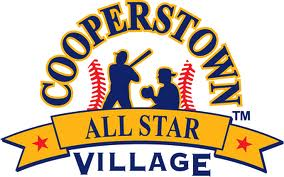 Home Run Derby oddAll teams on Field 29DateWeek 5#TeamPlayer NameOutsHR1I-5 BaseballMathew Perez503Scorpions Team Easton Julian Curry505Kingsway KnightsChristian Fanelli537So Cal Swat/BirdsGavin Lorge549Boulder County BaseballStryker Leick5011River City BaseballAidan Leonard5013Orange CrushJackson Rodriguez5015Prospects WoffordChristian Ferrier5117Passaic Valley Jr HornetsFrankie Juliano5019Santa Clarita HeatCarter Lawson5021Carlsbad ClashFinn Burke5123South County MavericksColson Estre5725Colorado CobrasJohnny Konarowsky5227Redland RebelsEthan Estrada5129Bonnie-RobinsJonathan Feliciano5531Outlaws-Apopka Travel BallNico Posluszny51733Santa Cruz MavericksBryce McDonald5035EliteHenry Alden5137Cherry Creek BruinsEli Gompers5139Orinda RenegadesTres Buster5041Timbergrove ThunderKhris Fuentes5243Ostingers BlackMax Stockton51